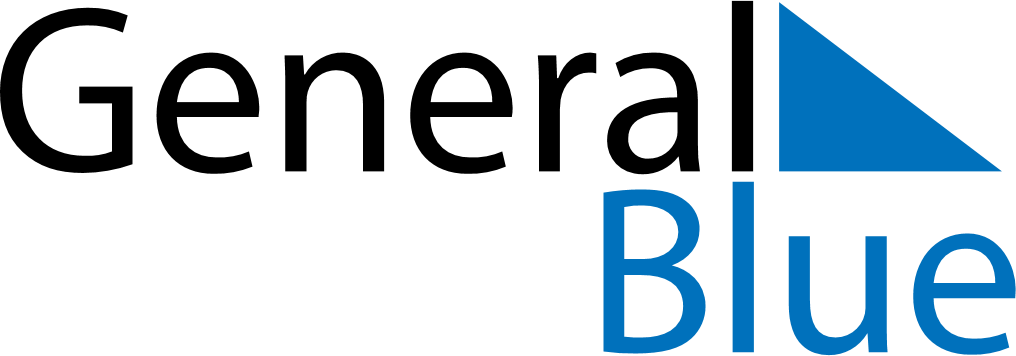 June 2024June 2024June 2024June 2024June 2024June 2024June 2024Zhaodong, Heilongjiang, ChinaZhaodong, Heilongjiang, ChinaZhaodong, Heilongjiang, ChinaZhaodong, Heilongjiang, ChinaZhaodong, Heilongjiang, ChinaZhaodong, Heilongjiang, ChinaZhaodong, Heilongjiang, ChinaSundayMondayMondayTuesdayWednesdayThursdayFridaySaturday1Sunrise: 3:48 AMSunset: 7:19 PMDaylight: 15 hours and 30 minutes.23345678Sunrise: 3:48 AMSunset: 7:20 PMDaylight: 15 hours and 32 minutes.Sunrise: 3:47 AMSunset: 7:21 PMDaylight: 15 hours and 33 minutes.Sunrise: 3:47 AMSunset: 7:21 PMDaylight: 15 hours and 33 minutes.Sunrise: 3:47 AMSunset: 7:21 PMDaylight: 15 hours and 34 minutes.Sunrise: 3:46 AMSunset: 7:22 PMDaylight: 15 hours and 36 minutes.Sunrise: 3:46 AMSunset: 7:23 PMDaylight: 15 hours and 37 minutes.Sunrise: 3:45 AMSunset: 7:24 PMDaylight: 15 hours and 38 minutes.Sunrise: 3:45 AMSunset: 7:24 PMDaylight: 15 hours and 39 minutes.910101112131415Sunrise: 3:45 AMSunset: 7:25 PMDaylight: 15 hours and 40 minutes.Sunrise: 3:45 AMSunset: 7:26 PMDaylight: 15 hours and 41 minutes.Sunrise: 3:45 AMSunset: 7:26 PMDaylight: 15 hours and 41 minutes.Sunrise: 3:44 AMSunset: 7:26 PMDaylight: 15 hours and 41 minutes.Sunrise: 3:44 AMSunset: 7:27 PMDaylight: 15 hours and 42 minutes.Sunrise: 3:44 AMSunset: 7:27 PMDaylight: 15 hours and 43 minutes.Sunrise: 3:44 AMSunset: 7:28 PMDaylight: 15 hours and 43 minutes.Sunrise: 3:44 AMSunset: 7:28 PMDaylight: 15 hours and 44 minutes.1617171819202122Sunrise: 3:44 AMSunset: 7:29 PMDaylight: 15 hours and 44 minutes.Sunrise: 3:44 AMSunset: 7:29 PMDaylight: 15 hours and 45 minutes.Sunrise: 3:44 AMSunset: 7:29 PMDaylight: 15 hours and 45 minutes.Sunrise: 3:44 AMSunset: 7:29 PMDaylight: 15 hours and 45 minutes.Sunrise: 3:44 AMSunset: 7:30 PMDaylight: 15 hours and 45 minutes.Sunrise: 3:44 AMSunset: 7:30 PMDaylight: 15 hours and 45 minutes.Sunrise: 3:45 AMSunset: 7:30 PMDaylight: 15 hours and 45 minutes.Sunrise: 3:45 AMSunset: 7:30 PMDaylight: 15 hours and 45 minutes.2324242526272829Sunrise: 3:45 AMSunset: 7:31 PMDaylight: 15 hours and 45 minutes.Sunrise: 3:46 AMSunset: 7:31 PMDaylight: 15 hours and 45 minutes.Sunrise: 3:46 AMSunset: 7:31 PMDaylight: 15 hours and 45 minutes.Sunrise: 3:46 AMSunset: 7:31 PMDaylight: 15 hours and 44 minutes.Sunrise: 3:46 AMSunset: 7:31 PMDaylight: 15 hours and 44 minutes.Sunrise: 3:47 AMSunset: 7:31 PMDaylight: 15 hours and 44 minutes.Sunrise: 3:47 AMSunset: 7:31 PMDaylight: 15 hours and 43 minutes.Sunrise: 3:48 AMSunset: 7:31 PMDaylight: 15 hours and 43 minutes.30Sunrise: 3:48 AMSunset: 7:31 PMDaylight: 15 hours and 42 minutes.